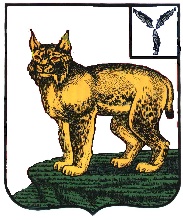 АДМИНИСТРАЦИЯТУРКОВСКОГО МУНИЦИПАЛЬНОГО РАЙОНА САРАТОВСКОЙ ОБЛАСТИПОСТАНОВЛЕНИЕОт 21.12.2021 г.    № 1010Об утверждении плана мероприятий («дорожной карты») по содействию развития конкуренции в Турковском муниципальном  районе на 2022-2025 годы В соответствии с распоряжение Правительства Российской Федерации от 2 сентября 2021 года № 2424-р «Об утверждении Национального плана развития конкуренции в Российской Федерации на 2021-2025 годы», распоряжением Правительства Российской Федерации от 5 сентября 2015 года № 1738-р «Об утверждении стандарта развития конкуренции в субъектах Российской Федерации», соглашением о взаимодействии между Правительством Саратовской области и администрацией Турковского муниципального района о внедрении на территории Саратовской области Стандарта развития конкуренции в субъектах Российской Федерации, Уставом Турковского муниципального района администрация Турковского муниципального района ПОСТАНОВЛЯЕТ: 1. Утвердить план мероприятий («дорожную карту») по содействию развития конкуренции в Турковском муниципальном районе  на 2022-2025 годы согласно приложению.2. Признать утратившим силу постановление администрации Турковского муниципального района от 12 сентября 2019 года № 1634 «Об утверждении плана мероприятий («дорожной карты») по содействию развития конкуренции в Турковском муниципальном районе на 2019-2022 годы».3. Опубликовать настоящее постановление в официальном информационном бюллетене «Вестник Турковского муниципального района» и разместить на официальном сайте администрации Турковского муниципального района в информационно-телекоммуникационной сети «Интернет».4. Контроль за исполнением настоящего постановления оставляю за собой.5. Настоящее постановление вступает в силу со дня его подписания.Глава Турковского муниципального района						      А.В. НикитинПриложение к постановлению администрации муниципального района от 21.12.2021 г.  № 1010План мероприятий («дорожная карта») по содействию развития конкуренции в Турковском муниципальном районе  на 2022-2025 годы№п/пОписание проблемы, на решение которой направлено мероприятиеНаименование мероприятияОтветственный исполнитель (соисполнитель)Исходные показатели (факт)Целевые показатели (план)Срок достижения показателей12345671Низкая доля продаж на розничных рынках и ярмарках в структуре оборота розничной торговлиОрганизация дополнительных мест для продажи товаров на действующих ярмарочных площадкахУправление экономики и муниципального заказаКоличество торговых мест на действующих ярмарочных площадках - 168Количество торговых мест на действующих ярмарочных площадках - 1752025 год2Оказание поддержки начинающим фермерам и поддержки в развитии семейных животноводческих ферм на базе крестьянских (фермерских) хозяйств (оказание консультативной помощи при сборе документов на получение гранта) Оказание поддержки начинающим фермерам  Управление сельского хозяйства и продовольствия1 ед. в год Количество КФХ, созданных по программе начинающий фермер: в 2022 г. – не менее 1 ед.; в 2023 г. – не менее 1 ед.; в 2024 г.- не менее 1 ед.; в 2025 г. - не менее 1 ед.     2022-2025 годы3Недостаточный уровень информированности о мерах и формах государственной поддержки сельскохозяйственных предприятий, индивидуальных предпринимателей и крестьянских (фермерских) хозяйствРазмещение информации о мерах и формах государственной поддержки сельскохозяйственных предприятий, индивидуальных предпринимателей и крестьянских (фермерских) хозяйств на официальном сайте администрации Турковского муниципального района в информационно-телекоммуникационной сети Интернет Управление сельского хозяйства и продовольствия1-2 раза в годежеквартально не менее 1 новости 2022-2025 годы4Недостаточность информирования населения и субъектов предпринимательства по вопросам состояния конкурентной среды в Саратовской областиРазмещение информации и документов, касающихся внедрения стандарта развития конкуренции в субъектах Российской Федерации, на официальном сайте администрации Турковского муниципального района в информационно-телекоммуникационной сети ИнтернетУправление экономики и муниципального заказа -ежеквартально не менее 1 информационного материала2022-2025 годы5Недостаточность профессиональных знаний для ведения предпринимательской деятельности Размещение на официальном сайте администрации Турковского муниципального района в информационно-телекоммуникационной сети Интернет информации о проведении совещаний, конференций и других мероприятий для субъектов предпринимательской деятельности, а также информации о мерах государственной поддержкиУправление экономики и муниципального заказа постоянно 2022-2025 годы6Отсутствие объективных исходных данных, используемых для оценки состояния конкурентной среды, выявления проблем развития конкуренции и выработки предложений по их решениюСбор данных: о наличии (отсутствии) административных барьеров при осуществлении предпринимательской деятельности; об удовлетворенности потребителей качеством товаров, работ и услуг в соответствии с их социальным статусом (учащиеся, пенсионеры и др.); о деятельности субъектов естественных монополий и их влиянии на развитие конкуренции Управление экономики и муниципального заказа 20 респондентов, в том числе 15 субъектов предпринимательства; 5 жителей районаЕжегодно 30 респондентов, в том числе 20 субъектов предпринимательства, 10 жителей района2022-2025 годы7.Оказание содействия в организации и проведении ярмарок, проведение мониторинга ярмарокРазвитие ярмарочной торговли на территории Турковского муниципального района с целью предоставления населению возможности приобретения по доступным ценам продовольственных товаров, реализуемых непосредственно производителями.Управление экономики и муниципального заказапостоянно2022-2025 годы8.Оказание организационно — методической и информационно -консультационной помощи субъектам предпринимательства, осуществляющим (планирующим осуществлять) деятельность на рынке ритуальных услуг Развитие конкуренции на рынке ритуальных услугУправление экономики и муниципального заказапостоянно2022-2025 годы9.Формирование и актуализация реестра организаций, учреждений, субъектов предпринимательской деятельности, осуществляющих деятельность на рынке ритуальных услугРазмещение информации о реестре организаций, учреждений, субъектов предпринимательской деятельности, осуществляющих деятельность на рынке ритуальных услуг на официальном сайте администрации Турковского муниципального района в информационно-телекоммуникационной сети ИнтернетУправление экономики и муниципального заказаАктуализированный реестр участников рынка, размещенный в сети «Интернет»2022-2025 годы10.Недостаточное количество нестационарных и мобильных торговых объектов и торговых мест под них Увеличение количества нестационарных и мобильных торговых объектов и торговых мест под них Управление экономики и муниципального заказаНе менее чем на 10% к 2025 году2022-2025 годы11.Организация и проведение конкурсных процедур по определению перевозчиков на муниципальные маршруты регулярных перевозок пассажиров Создание условий для развития конкуренции на рынке оказания услуг по перевозке пассажиров автомобильным транспортом по муниципальным маршрутам регулярных перевозок Управление строительства и жилищно-коммунального хозяйстваВ зависимости от потребности населения в обеспечении транспортным обслуживанием2022-2025 годы12.Предоставление информационно — консультационной поддержки хозяйствующим субъектам, изъявляющим желание осуществлять перевозку населения пассажирским транспортом на межмуниципальных маршрутахРазмещение информации по обеспечению развития конкуренции и повышения уровня качества предоставления услуг при перевозке пассажиров на официальном сайте администрации Турковского муниципального района в информационно-телекоммуникационной сети ИнтернетУправление строительства и жилищно-коммунального хозяйстваАктуализация информации на официальном сайте администрации 2022-2025 годы